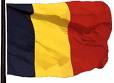 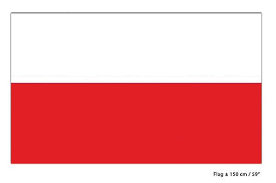 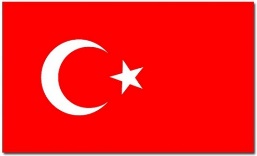 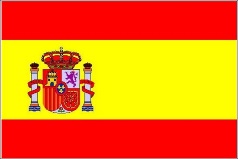 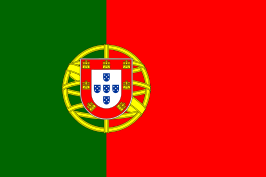 Land : België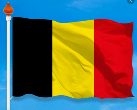 Taal : NederlandsHoofdstad : BrusselCountry : BelgiumLanguage : DutchCapital : BrusselsLand :Portugal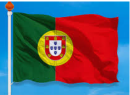 Taal : PortugeesHoofdstad : LissabonCountry : PortugalLanguage : PortugeseCapital : Land : Polen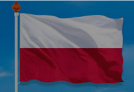 Taal : PoolsHoofdstad : WarshauCountry : PolandLanguage : PolishCapital : Land : Turkije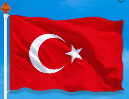 Taal : TurksHoofdstad : IstanbulCountry : TurkeyLanguage : TurkishCapital : IstanbulLand : Spanje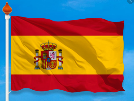 Taal : SpaansHoofdstad : MadridCountry : SpainLanguage : SpanishCapital : MadridGoede dag/hallo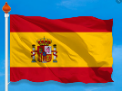 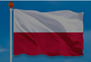 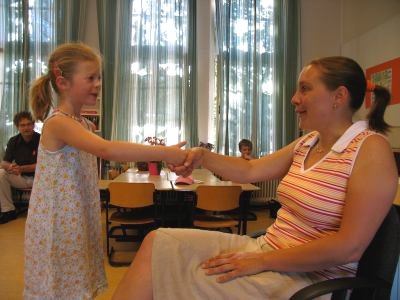 HelloOla CzescMerhabaHolaTot ziens	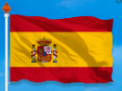 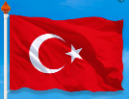 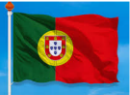 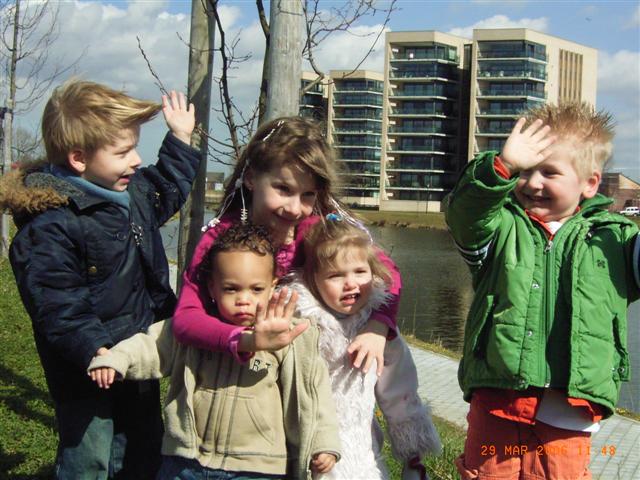 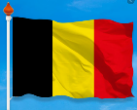 GoodbyeAdeusDo widzeniaGüle güleAdiosMijn naam is …	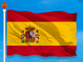 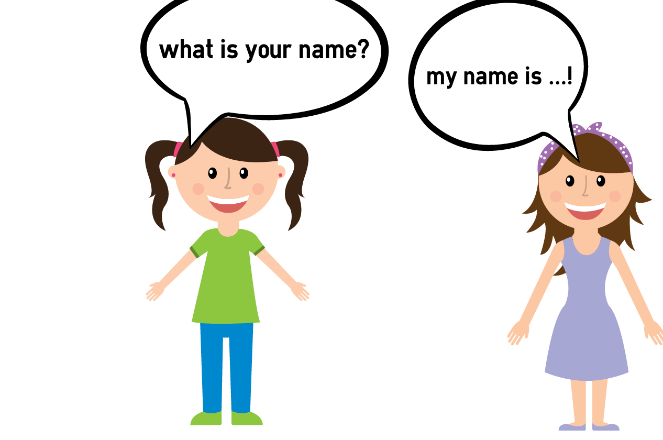 My name is …	Mue nome é …Mam na imie …Benim adim …Mi nombre es …Vrolijk kerstfeest !	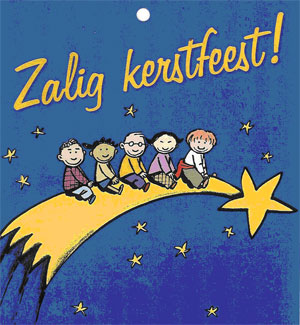 Merry Christmas !	Feliz natalWesołych świątMutlu noellerFeliz navidadGelukkig nieuwjaar !	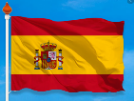 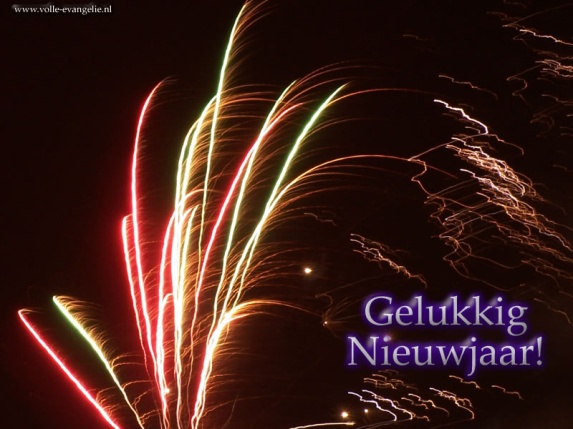 Happy Newyear !Feliz ano novo !Szczęśliwego nowego Roku !Mutlu yıllar !Feliz año nuevo ¡Gelukkige verjaardag	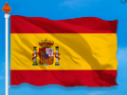 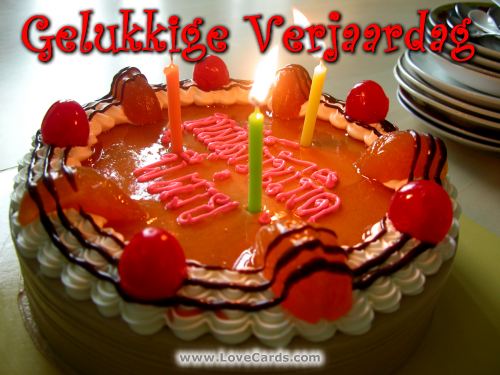 Happy birthdayFeliz aniversarioWszystkiego najlepszegoDoğum günün kutluolsunFeliz cumpleañosHoe gaat het ?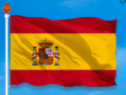 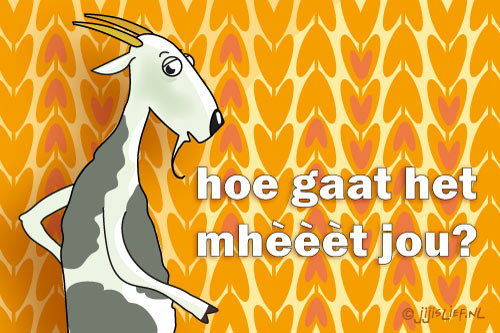 How are you ?	Como vai ?Jak się masz ?Nasılsın ?Como estas ?Goed, dank je.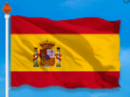 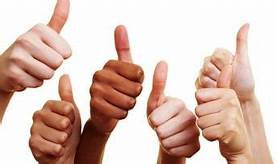 Fine, thank you.Bem, obrigado.Dobrze dziękuję.Iyi teşekkürler.Bueno gracias.Niet zo goed.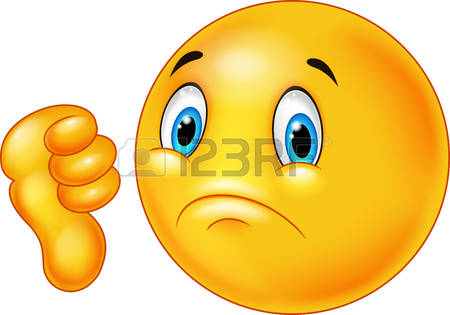 I’m unwell.Não é tão bom.Nie tak dobrze.çok iyi değil.No tan bueno.Hoe oud ben je ?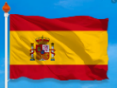 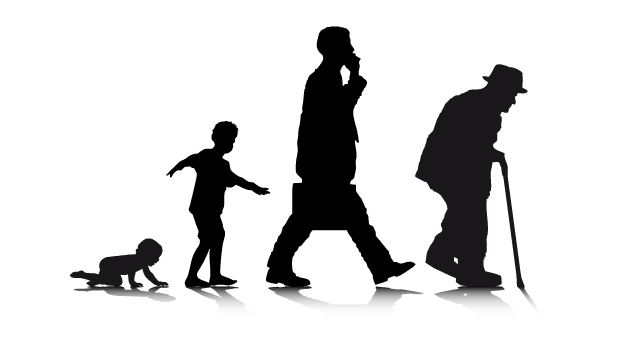 How old are you ?	Quntos anos você tem ?Ile masz lat ?Kaç yaşındasın ?Cuantos años tienesIk ben .. jaar.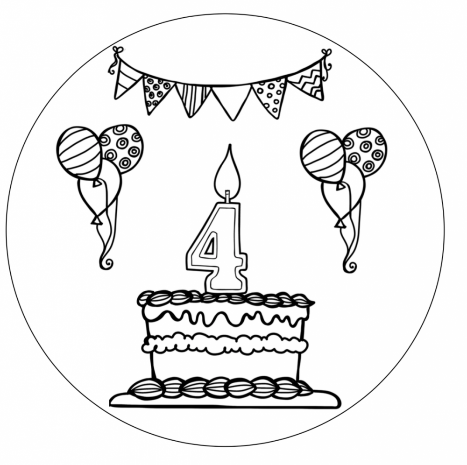 I’m .. years old.Eu sou .. ano.Mam… lata.Ben .. yaşında.Tengo .. años.een, twee, drie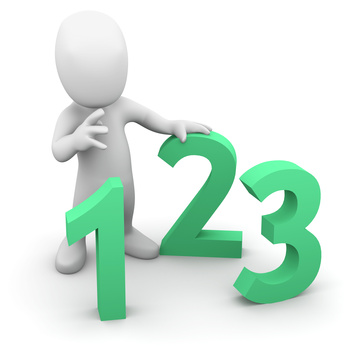 One, two, threeUm, dois, tresJeden, dwa, trzyBir, iki, üçUno, dos, tresvier, vijf, zes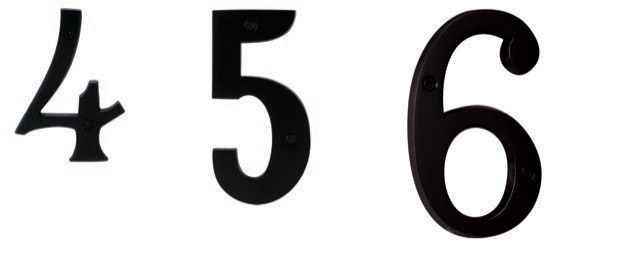 Four, five, six	Quatro, cinco,seiscztery, pięć, sześćDört, beş, altıcuatro, cinco,  seiszeven, acht, negen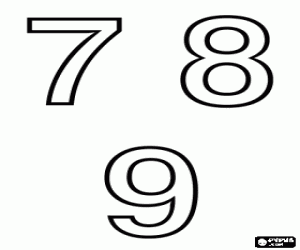 Seven, eight, nineSete, oito, noveSiedem, osiem, dziewięćYedi , sekiz, dokuzsiete, ocho, nuevetien, elf, twaalfTen, eleven, twelfdez, onze, dozedziesięć, jedenaście, dwanaście          on, on bir, onikidiez, once, doceFijne vakantie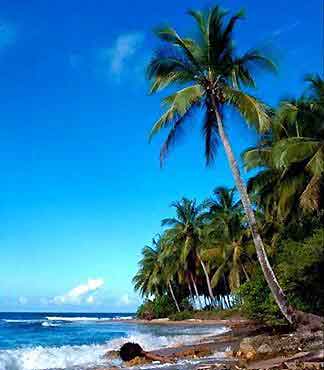 Happy holidaysFeliz feriadoWesołych świątMutlu tatillerFelices vacacionesGoede morgen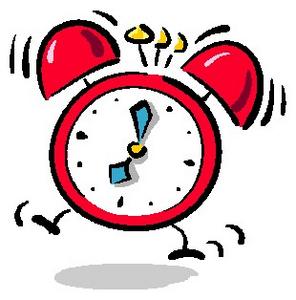 Good morningBom diaDzień dobryGünaydınBuenos diasGoede middag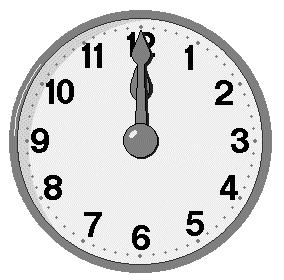 Good afternoonBoa tardeDzień dobryIyi günlerBuenas tardesGoede avond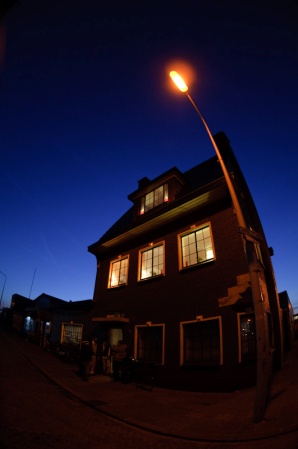 Good eveningBoa noiteDobry wieczórIyi akşamlarBuenas tardesGoede nacht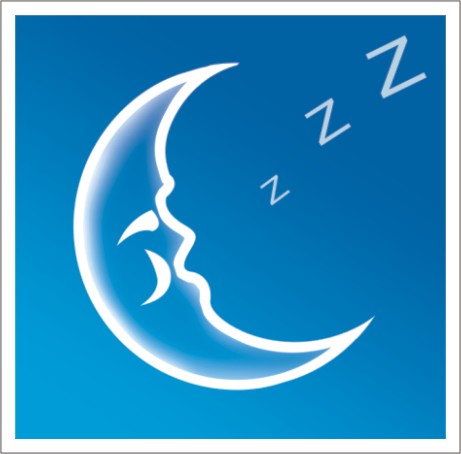 Good nightBoa noiteDobranocIyi gecelerBuenas nocheswiskunde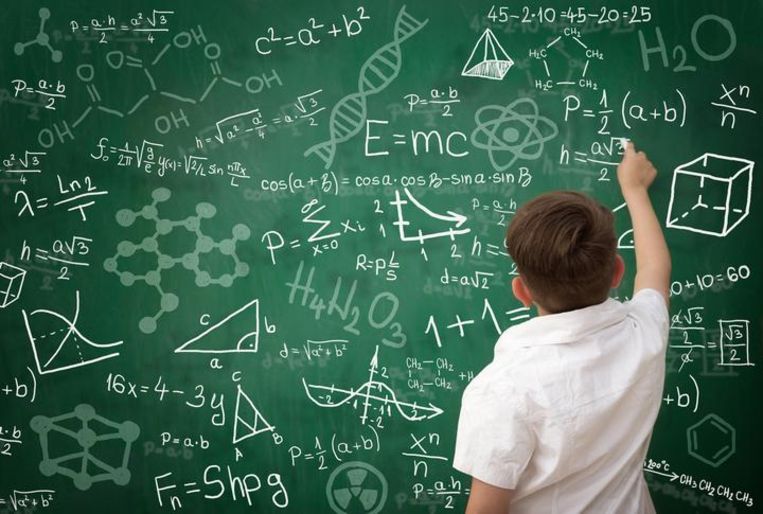 mathmatemáticamatematykamatematikmatemáticastaal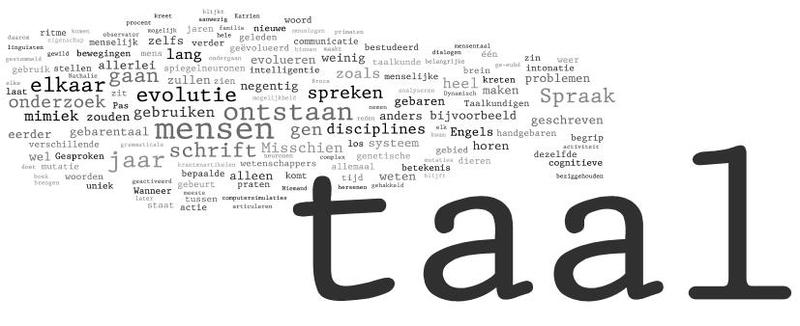 languagelinguagemjęzykdilidiomamuziek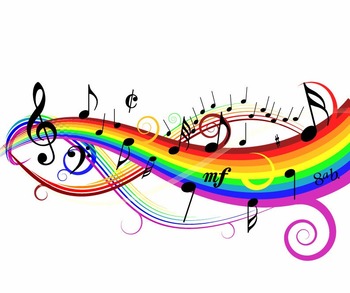 musicmusicamuzykamüzikmusicaturnen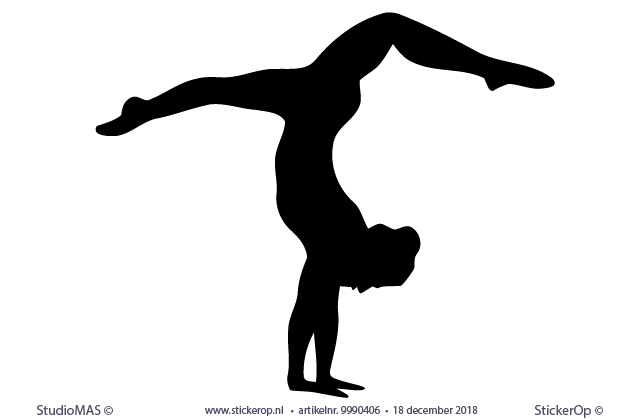 gymnasticsginásticagimnastykajimnastikgimnasiageschiedenis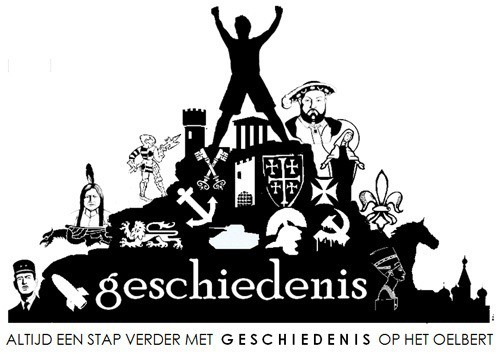 historyhistóriahistoriatarihhistorianatuurkunde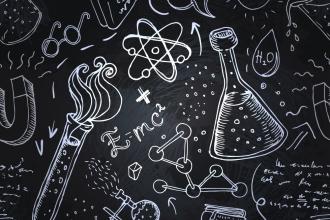 físicafizykafizikfísicaknutselen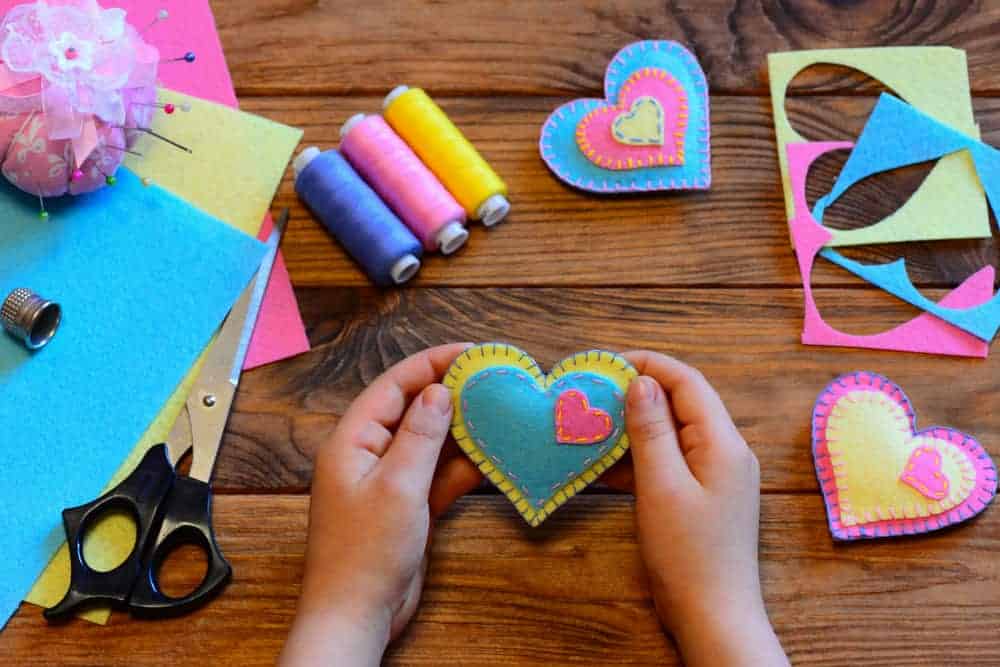 elaboraçãotworzenieel sanatlarıelaboración